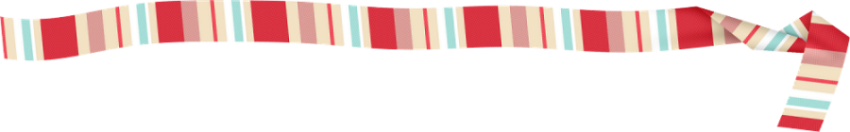 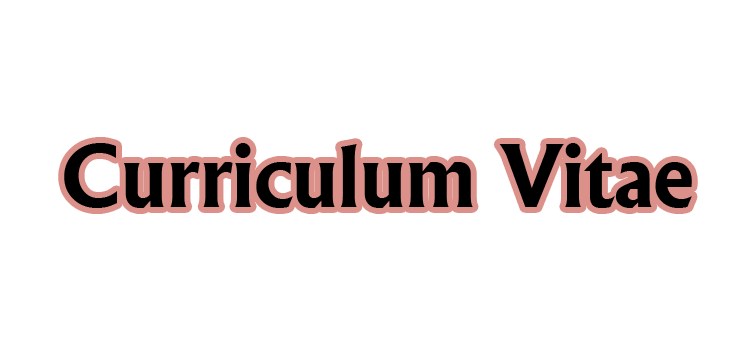 Name: Amal Abdullah Sultan ObaidBirth place and date: Kuwait 28/8/1982ID:28208281001Nationality: non-Kuwaiti (Bedoun)Mobile: 98816516E-mail: meme979a@gmail.comMarital status: unmarriedEducation:Bachelor degree in English Language and Literature from Arab Open UniversityDiploma in Complete Computer Science from High Studies Institute. Qualifications and Experiences:7 years experience as administrative supervisor in Awqaf Mininstry and Islamic Affairs.Training course in " Ethical Rules in  Rationalization the work Career".Training course in "Fast Achievement Art".Training course in Public Relation and Mass Communication. Training course in Innovation in Hand Work.Training course in Determination Training Needs According to Competencies System.Training course in Writing Minutes of Meetings.Training course in Planning Skills for Executive Employee. Participation in autumn festival 2010 related to Holy Quran Department.Earn  a reward of "the best report 2009" from Holy Quran Department.SkillsPractical experience in dealing with computer, data entry, and Microsoft office programs(Access, Excel, MS. Word, Home Page, Visual Basic, PC maintenance)Practical experience in designing pictures and Photoshop use.Practical experience In doing reports, writing and editingPractical experience In secretary works (printing, scanning, organizing mail, writing correspondences)Practical experience Electronic shopping and buying. Arabic and English communication skills.